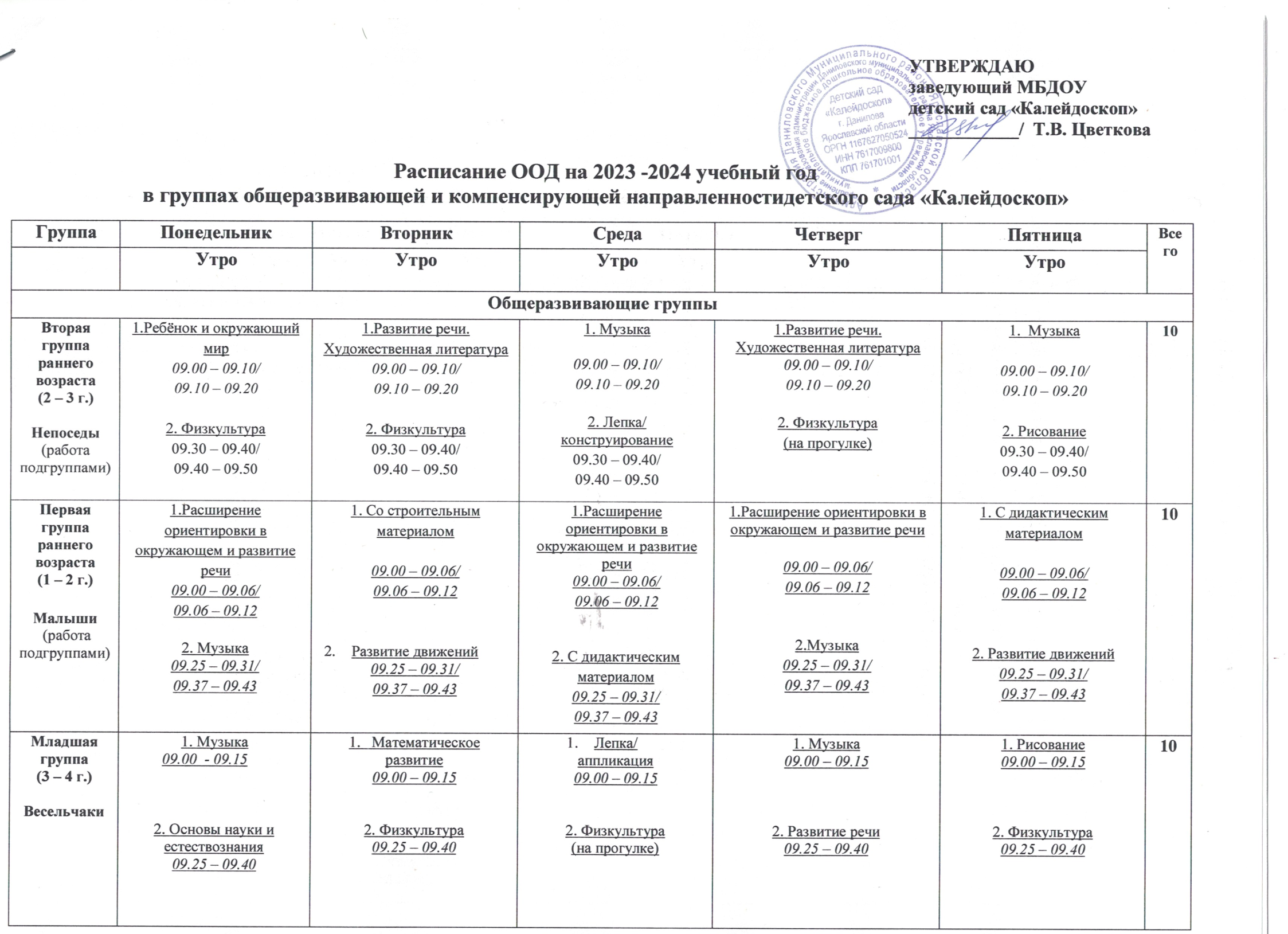                                                                                                                                                                                              УТВЕРЖДАЮзаведующий МБДОУдетский сад «Калейдоскоп»____________/  Т.В. ЦветковаРасписание ООД на 2023 -2024 учебный годв группах общеразвивающей и компенсирующей направленностидетского сада «Калейдоскоп»ГруппаПонедельникВторникСредаЧетвергПятницаВсегоУтро УтроУтроУтроУтроВсегоОбщеразвивающие группыОбщеразвивающие группыОбщеразвивающие группыОбщеразвивающие группыОбщеразвивающие группыОбщеразвивающие группыОбщеразвивающие группыВторая группа раннего возраста(2 – 3 г.)Непоседы(работа подгруппами)1.Ребёнок и окружающий мир09.00 – 09.10/09.10 – 09.202. Физкультура09.30 – 09.40/09.40 – 09.501.Развитие речи. Художественная литература09.00 – 09.10/09.10 – 09.202. Физкультура09.30 – 09.40/09.40 – 09.501. Музыка09.00 – 09.10/09.10 – 09.202. Лепка/конструирование09.30 – 09.40/09.40 – 09.501.Развитие речи. Художественная литература09.00 – 09.10/09.10 – 09.202. Физкультура(на прогулке)1.  Музыка09.00 – 09.10/09.10 – 09.202. Рисование09.30 – 09.40/09.40 – 09.5010Первая группа раннего возраста(1 – 2 г.)Малыши (работа подгруппами)1.Расширение ориентировки в окружающем и развитие речи09.00 – 09.06/09.06 – 09.122. Музыка09.25 – 09.31/09.37 – 09.431. Со строительным материалом09.00 – 09.06/09.06 – 09.12Развитие движений09.25 – 09.31/09.37 – 09.431.Расширение ориентировки в окружающем и развитие речи09.00 – 09.06/09.06 – 09.122. С дидактическим материалом09.25 – 09.31/09.37 – 09.431.Расширение ориентировки в окружающем и развитие речи09.00 – 09.06/09.06 – 09.122.Музыка09.25 – 09.31/09.37 – 09.431. С дидактическим материалом09.00 – 09.06/09.06 – 09.122. Развитие движений09.25 – 09.31/09.37 – 09.4310Младшая группа (3 – 4 г.)Весельчаки1. Музыка09.00  - 09.152. Основы науки и естествознания09.25 – 09.401.   Математическое развитие09.00 – 09.152. Физкультура09.25 – 09.40Лепка/аппликация09.00 – 09.152. Физкультура(на прогулке)1. Музыка  09.00 – 09.152. Развитие речи 09.25 – 09.401. Рисование09.00 – 09.152. Физкультура09.25 – 09.4010Младшая группа (3 – 4 г.)ПочемучкиОсновы науки и естествознания 09.00 – 09.15Музыка09.25 – 09.401.   Математическое развитие09.00 – 09.152. Физкультура09.25 – 09.40Лепка/аппликация09.00 – 09.152. Физкультура(на прогулке)1. Развитие речи 09.00 – 09.152. Музыка  09.25 – 09.401. Рисование09.00 – 09.152. Физкультура09.25 – 09.4010Средняя группа         (4 – 5 л.)Любознайки1.  Физкультура09.00 – 09.202. Основы науки и естествознания09.30 – 09.501. Математическое развитие09.00 – 09.202. Музыка09.30 – 09.501. Развитие речи, основы грамотности09.00 – 09.202.Лепка, аппликация, ручной труд09.30 – 09.503. Физкультура(на прогулке)1. Математическое развитие09.00 – 09.202. Физкультура09.30 – 09.501.  Рисование09.00 – 09.202.Музыка09.30 – 09.5011Старшая  группа         (5  – 6 л.)Знатоки1. Основы науки и естествознания09.00 – 09.252. Лепка, аппликация, ручной труд09.35 – 10.003. Физическая культура(на прогулке)1. Музыка09.00 – 09.252.   Математическое развитие09.35 – 10.001.   Основы грамотности09.00 – 09.252. Физическая культура09.35 – 10.001. Математическое развитие09.00 – 09.252. Рисование09.35 – 10.003. Физическая культура15.30 – 15.551. Музыка09.00 – 09.252. Развитие речи09.35 – 10.0012Старшая группа(5 – 6 л.)Мечтатели1. Основы науки и естествознания09.00 – 09.252. Музыка09.35 – 10.001. Математическое развитие09.00 – 09.252.Лепка, аппликация, ручной труд09.35 – 10.003. Физкультура(на прогулке)1.    Физкультура09.00 – 09.252.   Развитие речи, основы грамотности09.35 – 10.001. Математическое развитие09.00 – 09.252.Музыка09.35 – 10.003.Развитие речи15.30 – 15.551. Рисование09.00 – 09.252. Физкультура09.45 – 10.1012Подготови-тельнаягруппа(6 – 7 л.)Умники1. Развитие речи, основы грамотности09.00 – 09.302.Физкультура09.40 – 10.101. Математическое развитие09.00 – 09.302. Рисование09.40 – 10.102. Физкультура(на прогулке)1.Развитие речи09.00 – 09.302. Музыка09.40 – 10.101. Математическое развитие09.00 – 09.302. Физкультура09.40 – 10.101.Основы науки и естествознания09.00 – 09.302. Лепка/ аппликации/ручной труд09.40 – 10.103. Музыка10.20 – 10.5012Подготови-тельная группа (6 – 7 л.)Фантазёры1.Основы науки и естествознания09.00 – 09.302. Музыка09.40 – 09.101. Математическое развитие09.00 – 09.302. Рисование09.40 – 10.103. Физкультура(на прогулке)1. Развитие речи, основы грамотности09.00- 09.302. Лепка/ аппликации/ручной труд 09.40 – 10.103 .   Физкультура10.20 – 10.501. Математическое развитие09.00 – 09.302. Музыка09.40 – 10.101. Развитие речи09.00 – 09.302.   Физкультура 09.40 – 10.1012Компенсирующая группа (3 – 6 л.)Буквоежки1.  ЛГП и РСР (лексико-граматические представления и развитие связной речи)09.00 – 09.15(подгруппа 3 – 4 л.)09.35 – 10.00(подгруппа 5 – 6 л.)2. Физкультура10.10 – 10.25/353. Рисование15.35 – 16.00(подгруппа 5 – 6 л.)1. Математическое развитие09.00 – 09.10(подгруппа 3 – 4 л.)09.20 – 09.40( подгруппа 5 – 6 л.)2. Звуковая культура речи09.20 – 09.35(подгруппа 3 – 4 л.)2/3. Музыка09.50 – 10.00/10.103. Социально-эмоциональное развитие (психолог)15.35 – 16.00(подгруппа 5 – 6 л.)1.  ЛГП и РСР (лексико-граматические представления и развитие связной речи)09.00 – 09.20(подгруппа 5 – 6 л.)09.35 –  09.45(подгруппа 3 – 4 л.)2. Рисование09.00 – 09.10(подгруппа 3 – 4 л.)09.30 – 09.50(подгруппа 5 – 6 л.)3. Физкультура(на прогулке)1.  Познавательно-  исследовательская деятельность09.00 – 09.15/252. Физкультура09.35 – 09.50/10.003. Основы грамотности15.35 – 16.00(подгруппа 5 – 6 л.)1. Лепка/ аппликации09.00 – 09.15/252. Музыка09.35 – 09.50/10.003. Основы грамотности15.35 – 16.00(подгруппа 5 – 6 л.)11/15Компенси-рующая  (5 – 7 л.)Эрудиты16Компенси-рующая  (5 – 7 л.)Эрудиты1.  ЛГП и РСР (лексико-граматические представления и развитие связной речи)09.00 – 09.30(подгруппа 6 –7 л.) 09.35 – 10.00(подгруппа 5 – 6 л.)2. Математическое развитие09.40 – 10.10(подгруппа 6 –7 л.)2. Рисование  09.00 – 09.25 (подгруппа 5 – 6 л.)3. Музыка  15.30 – 15.55/16.001.  Основы грамотности09.00 – 09.30(подгруппа 6 –7 л.) 09.35 – 10.00(подгруппа 5 – 6 л.)2.   Физическая культура10.10 – 10.35/40 3. Социально-эмоциональное развитие (психолог)15.35 – 16.00 (подгруппа 5 – 6 л.)4. Социально-эмоциональное развитие (психолог)16.20 – 16.50(подгруппа 6 – 7 л.)1 Математическое развитие09.00 – 09.20(подгруппа 5 – 6 л.)09.35 – 10.00( подгруппа 6 –7 л.)2. ЛГП и РСР (лексико-граматические представления и развитие связной речи)09.00 – 09.25(подгруппа 6 –7 л.) 09.35 –  09.55(подгруппа 5 – 6 л.)Физическая культура (на прогулке)3. Рисование15.30 – 15.50/15.55 1.   Основы грамотности09.00 – 09.25(подгруппа 5 – 6 л.)09.40 – 10.10(подгруппа 6 – 7 л.)2. Познавательно-  исследовательская деятельность 09.00 – 09.30(подгруппа 6 –7 л.) 09.35 – 10.00(подгруппа 5 – 6 л.)3. Музыка  15.30 – 15.55/16.001.  Лепка/ аппликации09.00 – 09.25/302. Восприятие художественной литературы09.40 – 10.05/10.103. Физическая культура15.30 – 15.55/16.0016Компенси-рующая  (5 – 7 л.)ЭрудитыКомпенси-рующая  (5 – 7 л.)Эрудиты